РЕПУБЛИКА БЪЛГАРИЯ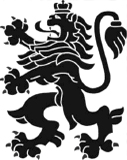 МИНИСТЕРСТВО НА ЗДРАВЕОПАЗВАНЕТОРЕГИОНАЛНА ЗДРАВНА ИНСПЕКЦИЯВЕЛИКО ТЪРНОВОИзх. № 26-02-1 / 08.06.2020 г.ПАЗАРНО ПРОУЧВАНЕ ЗА ДОСТАВКА НА ТАБЛЕТНИ КОМПЮТРИ	Регионална здравна инспекция  (РЗИ) – Велико Търново със седалище и адрес гр. Велико Търново, ул. „Никола Габровски“ №23, БУЛСТАТ 176031036 и  e-mail: rzi-vt@rzi-vt.bg отправя покана към Вас, да предоставите индикативна ценова оферта за:	1. Доставка на минимум 12 таблетни компютри със следните минимални изисквания:	2. За ползване на таблетните компютри следва да бъдат предвидени и подходящи софтуерни приложения, чрез които да се осигури и запазване сигурността на информацията и на самите устройства, като:•	управление на приложения и браузери;•	определяне на местоположението на устройството в реално време;•	заключване и изтриване на данните при кражба или загуба на устройството;•	дистанционно активиране на режим „Откраднато устройство“;•	дистанционно активиране на аларма;•	активиране и деактивиране на парола;•	инсталиране, актуализиране и изтриване на приложения.Максимална допустима цена за 1 брой таблетен компютър да е в рамките на 600 лв. без ДДС и 720 лв. с ДДС.Максимална допустима цена за 1 брой лиценз за софтуер да е в рамките на 400 лв. без ДДС и 480 лв. с ДДС.	Индикативните оферти, моля да изпратите в срок до 17:00 ч. на 19.06.2020 г. на адрес: гр. Велико Търново, ул. „Никола Габровски“ №23, офис за административно обслужване на граждани, както и копия в документен формат на електронна поща: rzi-vt@rzi-vt.bg 	Лице за контакти – Ясен Сидеров – системен администратор, тел. 0876577503.	ВАЖНО!	Подаването на индикативна оферта НЕ ангажира по никакъв начин Възложителя с избор на конкретен изпълнител, нито може да послужи на потенциални кандидати за получаване на конкурентни предимства в хода на процедурите по избор на изпълнител!Д-Р ЕВГЕНИЯ НЕДЕВАДиректор на Регионална здравна инспекция – Велико ТърновоСъгласувал:Инж. Виолина ЕневаГлавен секретар на РЗИ – Велико ТърновоИзготвил:Ясен Сидеровсистемен администратор,IV степен в дирекция АПФСО5002  гр. Велико Търновоул. „Никола Габровски” №23факс:тел:(062) 614 370(062) 620 161е-mail:rzi-vt@rzi-vt.bgrzi-veliko_tarnovo@mh.government.bg5002  гр. Велико Търновоул. „Никола Габровски” №23факс:тел:(062) 614 370(062) 620 161web:www.rzi-vt.bg№КомпонентМинимално изискване1Размер на екрана10.3" FHD (1920 x 1200)2ПроцесорMediaTek®Helio P22T Tab, octa-core, 4 x A53 @ 2.3GHz, 4 x A53 @ 1.8GHz 3Операционна системаAndroid 9 Pie 4Оперативна памет4GB 5Хард диск64GB6Батерия1CELL 5000MAH7Свързаност4G/3G/WiFi/BT/GPS8Задна камера8MP с авто фокус9Предна камера5MP с фиксиран фокусТегло До 460 г.Гаранция24 месецаSIM карти за пренос на данниSIM карти за пренос на данни да е с включен 5 GB трафик за данни за срок от 24 месецаКалъф за таблетида